____________________________________________________________________________________________________________________________________________________________________КАРАР                                                                                     РЕШЕНИЕ    Совета сельского поселения  Надеждинский сельсовет  муниципального района Иглинский район Республики Башкортостан Об утверждении проекта решения Совета сельского поселения Надеждинский сельсовет муниципального района Иглинский район Республики Башкортостан  «О внесении изменений и дополнений в Устав сельского поселения  Надеждинский  сельсовет муниципального района Иглинский район Республики Башкортостан» Совет сельского поселения Надеждинский сельсовет муниципального района Иглинский район Республики Башкортостан решил:Утвердить проект решения Совета сельского  поселения  Надеждинский  сельсовет  муниципального  района  Иглинский  район  Республики  Башкортостан «О внесении изменений и дополнений в Устав сельского поселения Надеждинский сельсовет муниципального района Иглинский район Республики Башкортостан» (прилагается).Обнародовать настоящее решение 10 сентября 2013 года на информационном стенде в здании администрации сельского поселения Надеждинский  сельсовет по адресу:  РБ,  Иглинский  район, с. Пятилетка, ул. Центральная -4.Глава сельского поселения                                               Т.В.Ашанина                                               11 сентября 2013 г.№  207БАШ?ОРТОСТАН РЕСПУБЛИКАhЫИГЛИН  РАЙОНЫМУНИЦИПАЛЬ РАЙОНЫНЫ*НАДЕЖДИН АУЫЛ  СОВЕТЫАУЫЛ БИЛ2М2HЕ СОВЕТЫ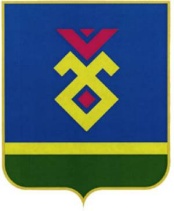 CОВЕТ               СЕЛЬСКОГО ПОСЕЛЕНИЯНАДЕЖДИНСКИЙ СЕЛЬСОВЕТМУНИЦИПАЛЬНОГО РАЙОНАИГЛИНСКИЙ РАЙОНРЕСПУБЛИКИ БАШКОРТОСТАН452420, Пятилетка   ауылы,  !62к  урамы, 4 Тел.\факс   (34795) 2-60-33 e-mail: nadegdino_igl@mail.ru                   452420,  с.  Пятилетка, ул. Центральная, 4                 Тел.\факс  (34795) 2-60-33              e-mail: nadegdino_igl@mail.ru